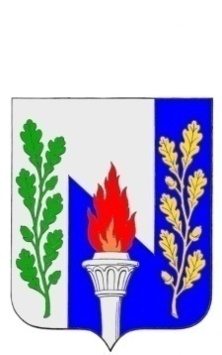 Тульская областьМуниципальное образование рабочий поселок ПервомайскийЩекинского районаСОБРАНИЕ ДЕПУТАТОВР Е Ш Е Н И ЕО плане работы Собрания депутатов МО р.п. Первомайский  по рассмотрению проектов муниципальных правовых актов в 2016 году	От 17  декабря 2015 года                                           № 19-92Рассмотрев предложения депутатов Собрания депутатов МО р.п. Первомайский, постоянных депутатских комиссий, главы администрации МО р.п. Первомайский и других субъектов, обладающих правотворческой инициативой по формированию программы работ по рассмотрению проектов муниципальных правовых актов Собранием депутатов муниципального образования рабочий посёлок Первомайский на 2016 год, на основании  статьи 27 Устава муниципального образования рабочий посёлок Первомайский Щекинского района, Собрание депутатов МО р.п. Первомайский, РЕШИЛО:1. План работы Собрания депутатов МО р.п. Первомайский по рассмотрению проектов муниципальных правовых актов на 2016 год – утвердить (приложение).           2. Контроль за выполнением настоящего решения возложить на заместителя председателя собрания депутатов МО р.п. Первомайский (Хакимова М.А.).3. Настоящее решение вступает в силу со дня подписания.Глава муниципального образованияр.п. Первомайский                                                                             А.С. Гамбург.Согласовано:Начальник отдела  по административно-правовым вопросамИ земельно-имущественным отношениям______________ Ю.М. Переславская «____»  декабря  2015 г.Председатель постоянной комиссии по экономическойполитике и бюджетно-финансовым вопросам			_____________М.С. Кандрашова«____»  декабря  2015Председатель постоянной комиссии по вопросамсобственности и развития инфраструктуры	______________Т.П. Хиркова«____»  декабря  2015Председатель постоянной комиссии по приоритетнымнаправлениям социального развитияи по работе с молодежью	_______________И.Н. Пешкова«____»  декабря  2015